Uveďte příklady použití jednotlivých částí telecího masa       1.	Kýta   ----------------------------------------------------------------------------------------------------------------------------2.	Pečeně --------------------------------------------------------------------------------------------------------------------------- 3.	Plecko---------------------------------------------------------------------------------------------------------------------------4.	Hrudí--------------------------------------------------------------------------------------------------------------------------Pracovní list č. 2Datum: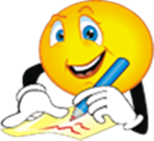 Jméno a příjmeníTřída:Počet správných odpovědí:Výsledná známka: